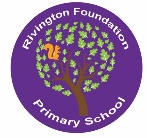 Rivington Foundation Primary SchoolQuestionnaire - Remote Learning 15th February 20211.My child is completing _______ of the work setMy child is completing _______ of the work setMy child is completing _______ of the work setAllMostMostMostSomeSomeSomeSomeSomeSomeA littleNoneCommentCommentCommentCommentCommentCommentCommentCommentCommentCommentCommentCommentCommentCommentComment2.My child is finding the work……My child is finding the work……My child is finding the work……Too hardToo hardToo hardJust rightJust rightJust rightJust rightToo easyToo easyToo easyToo easyToo easyCommentCommentCommentCommentCommentCommentCommentCommentCommentCommentCommentCommentCommentCommentComment3.I can access the work set ……..I can access the work set ……..I can access the work set ……..Easily Easily Easily Easily Easily Easily With difficultyWith difficultyWith difficultyWith difficultyWith difficultyWith difficultyCommentCommentCommentCommentCommentCommentCommentCommentCommentCommentCommentCommentCommentCommentComment4.My child can access the work My child can access the work My child can access the work IndependentlyIndependentlyIndependentlyOnly with adult supportOnly with adult supportOnly with adult supportOnly with adult supportOnly with adult supportOnly with adult supportOnly with adult supportBothBothCommentCommentCommentCommentCommentCommentCommentCommentCommentCommentCommentCommentCommentCommentComment5.My child is happy completing school work My child is happy completing school work My child is happy completing school work Most of the time Most of the time Most of the time Some of the time Some of the time Some of the time Some of the time Not at allNot at allNot at allNot at allNot at allCommentCommentCommentCommentCommentCommentCommentCommentCommentCommentCommentCommentCommentCommentComment6.It is difficult to complete school work because I am ………. (Tick any which apply to you)It is difficult to complete school work because I am ………. (Tick any which apply to you)It is difficult to complete school work because I am ………. (Tick any which apply to you)It is difficult to complete school work because I am ………. (Tick any which apply to you)It is difficult to complete school work because I am ………. (Tick any which apply to you)It is difficult to complete school work because I am ………. (Tick any which apply to you)It is difficult to complete school work because I am ………. (Tick any which apply to you)It is difficult to complete school work because I am ………. (Tick any which apply to you)It is difficult to complete school work because I am ………. (Tick any which apply to you)It is difficult to complete school work because I am ………. (Tick any which apply to you)It is difficult to complete school work because I am ………. (Tick any which apply to you)It is difficult to complete school work because I am ………. (Tick any which apply to you)It is difficult to complete school work because I am ………. (Tick any which apply to you)It is difficult to complete school work because I am ………. (Tick any which apply to you)It is difficult to complete school work because I am ………. (Tick any which apply to you)Working from homeHave a number of children to teach at homeMy child doesn’t want to do the workMy child doesn’t want to do the workMy child doesn’t want to do the workMy child is unable to access the work independentlyMy child is unable to access the work independentlyMy child is unable to access the work independentlyMy child is unable to access the work independentlyMy child is unable to access the work independentlyMy child is unable to access the work independentlyMy child is unable to access the work independentlyI have younger children to look afterI have younger children to look afterI have younger children to look afterCommentCommentCommentCommentCommentCommentCommentCommentCommentCommentCommentCommentCommentCommentComment7.My child is feeling happy generally My child is feeling happy generally My child is feeling happy generally Most of the time Most of the time Most of the time Some of the time Some of the time Some of the time Some of the time Not at allNot at allNot at allNot at allNot at allCommentCommentCommentCommentCommentCommentCommentCommentCommentCommentCommentCommentCommentCommentComment8.I am worried about my child’s well being I am worried about my child’s well being I am worried about my child’s well being A lot A lot A lot A little A little A little A little Not at allNot at allNot at allNot at allNot at allCommentCommentCommentCommentCommentCommentCommentCommentCommentCommentCommentCommentCommentCommentComment9.I am happy with the structure of the lessons from Monday to Friday I am happy with the structure of the lessons from Monday to Friday I am happy with the structure of the lessons from Monday to Friday I am happy with the structure of the lessons from Monday to Friday I am happy with the structure of the lessons from Monday to Friday I am happy with the structure of the lessons from Monday to Friday YesYesYesYesYesNoNoNoNoCommentCommentCommentCommentCommentCommentCommentCommentCommentCommentCommentCommentCommentCommentComment10.My child would benefit from some pastoral/ nurture supportMy child would benefit from some pastoral/ nurture supportMy child would benefit from some pastoral/ nurture supportMy child would benefit from some pastoral/ nurture supportYes Yes Yes Yes Yes Yes Yes NoNoNoNoCommentCommentCommentCommentCommentCommentCommentCommentCommentCommentCommentCommentCommentCommentComment11.We struggle to complete work because we do not have enough devices We struggle to complete work because we do not have enough devices We struggle to complete work because we do not have enough devices We struggle to complete work because we do not have enough devices YesYesYesYesYesYesYesNoNoNoNo Comment Comment Comment Comment Comment Comment Comment Comment Comment Comment Comment Comment Comment Comment Comment12.I am finding the work set I am finding the work set I am finding the work set I am finding the work set Ok Ok Ok Ok Very difficult to manageVery difficult to manageVery difficult to manageVery difficult to manageVery difficult to manageVery difficult to manageVery difficult to manageCommentCommentCommentCommentCommentCommentCommentCommentCommentCommentCommentCommentCommentCommentComment13.The contact with I have with school is The contact with I have with school is The contact with I have with school is Just rightJust rightJust rightToo muchToo muchToo muchToo muchToo muchToo muchNot enoughNot enoughNot enoughCommentCommentCommentCommentCommentCommentCommentCommentCommentCommentCommentCommentCommentCommentCommentPlease write any other suggestions or information you would like to share here and if you need to speak to school  for taking the time to complete this questionnaire.Please write any other suggestions or information you would like to share here and if you need to speak to school  for taking the time to complete this questionnaire.Please write any other suggestions or information you would like to share here and if you need to speak to school  for taking the time to complete this questionnaire.Please write any other suggestions or information you would like to share here and if you need to speak to school  for taking the time to complete this questionnaire.Please write any other suggestions or information you would like to share here and if you need to speak to school  for taking the time to complete this questionnaire.Please write any other suggestions or information you would like to share here and if you need to speak to school  for taking the time to complete this questionnaire.Please write any other suggestions or information you would like to share here and if you need to speak to school  for taking the time to complete this questionnaire.Please write any other suggestions or information you would like to share here and if you need to speak to school  for taking the time to complete this questionnaire.Please write any other suggestions or information you would like to share here and if you need to speak to school  for taking the time to complete this questionnaire.Please write any other suggestions or information you would like to share here and if you need to speak to school  for taking the time to complete this questionnaire.Please write any other suggestions or information you would like to share here and if you need to speak to school  for taking the time to complete this questionnaire.Please write any other suggestions or information you would like to share here and if you need to speak to school  for taking the time to complete this questionnaire.Please write any other suggestions or information you would like to share here and if you need to speak to school  for taking the time to complete this questionnaire.Please write any other suggestions or information you would like to share here and if you need to speak to school  for taking the time to complete this questionnaire.Please write any other suggestions or information you would like to share here and if you need to speak to school  for taking the time to complete this questionnaire.Please write any other suggestions or information you would like to share here and if you need to speak to school  for taking the time to complete this questionnaire.